Western New York Society of Health-System PharmacistsBoard of Directors Meeting MinutesTuesday, May 10th, 2022UB College & ZoomIn attendance: Aubrey Defayette, Kristen Fodero, Megan Zach, Jaclyn Healy, Kelsey Gregiore, Nicole Cieri-Hutchinson, Collin Clark, Laura Wilkinson, Michelle Falcone, Kristen Cirbus, Deidre Skalla, Haley Martynowicz, Nicholas Nawrocki, Rabeya, Emma Studlack, Patrick McGrath, Aleah Groman, Courtney Jarka, Stephanie Flint, Dominick Harris, Jocelyn FurerNot present:  Lindsey Feuz, Bill Prescott, Tim Hutcherson, Talissa Marchese, Mike Milazzo, and Stephanie SeyseCall to Order & Approval of Previous Meeting Minutes Motion – KelseySecond – KristenPresident’s Report (Defayette):NYSCHP updates: Oncology Symposium 	Saturday, June 18th; 7:30am – 4pm; NYU Tisch Hospital NYSCHP Webinar Programs: Pharmacist’s Role in Transgender and Gender Non-conforming Care, Thursday, June 2nd @ 12pmAnthony Gerber, Pharm D NYCHP Health + Hospitals / Coney IslandCall for speakers – August General Medicine MiniseriesNomination and self-nominations welcome and due by Sunday, May 15th - 1 hour presentation ($200/hr honorarium)  Royals Counties NYC Regional Pharmacy Residency ConferenceFriday, June 17th from 8:30am to 4pm; $10 to attend for pharmacists/residents and free for students Nicole - Annual Assembly wrap upHighest attendance in history – 552 attendees Survey will be comingFirst meeting with new board – Friday, May 13thNicole - Geriatric programmingSome home study material comingCan still sign up if interestedWNYSHP updates:C&B – approved  Financial responsibility and conflict of interest form Due again in 2024 but will try to look at them soonerStrategic plan FormsAubrey attended for the council; she met with Lindsey and Jacky Recommended financial responsibility and conflict of interest form for when each person becomes a memberStrategic plan for chapterGoals and budget2021 – 2022 Updates and PlansPostponed Friends of Night People Volunteer event in May - Will try to reschedule for August Awards and Installation Banquet: Angela (current President) and Bob (President elect) comingBOD meeting June 14 5:30-6:30 added at D’YouvilleIn person would be most idealNicole to make zoom linkFirst Annual Resident MixerThursday, July 7th from 4:30 – 6:30pm at Resurgence Fireside Lounge; confirm attendance June 30th Tentative agenda4:30 – 5pm: People arrive/check-in/snacks provided by WNYSHP/get drinks, 5 – 5:20pm: Ice breakers5:25 – 6:05 pm: Round tables (5 minutes then switch) – for residents, RPDs, and other pharmacists that are at the event WNYSHP members with NYSCHP board positions (past/present) (Stephanie / Nicole / Tim?)  WNYSHP board members Grassroots advocacy committee (Kelsey / Mike?)Residents, RPDs, site championsImmediate Past President Report (Fodero):  Election results will be sent out soon – winners were notified Monday, May 9thDrum circle $75 up to 50 people for one hourJust need to supply locationAubrey and Kelsey first and secondTarget August datePresident Elect Report (Healy):  Awards committee – winners were notified today Secretary’s Report (Zach): Nothing to reportTreasurer’s Report (Feuz):Annual Assembly Reimbursement 1. Courtney Jarka (Sent – Check 1336)	- Registration: $500	- No Hotel – reimbursement to Laura W.Total: $500Mailing Address: 298 Main St. Apt # 1004 Buffalo, NY 142022. Collin Clark (Sent – Check 1334)	- Registration: $600	- Hotel Full ($611.64): $305.82Total: $905.82Mailing Address: 1329 North Forest Road Apt D12, Williamsville, NY 142213. Kristen Fodero (Sent – Check 1337)	- Registration: $520	- Hotel Full ($611.64): $305.82Total: $825.82Mailing Address: 4. Jaclyn Healy (Sent – Check # 1333)	- Registration: $520	- Hotel Full ($611.64): $305.82Total: $825.82Mailing Address: 62 Palmer Ave, Buffalo, NY, 142175. Laura Wilkinson (Sent – Check 1335)	- Registration (early): $395	- Hotel Full (Courtney & Laura): $614.64Total: $1009.64Mailing Address: 333 Thorncliff Road Buffalo, NY 14223OtherDiscussion with AubreyFormulate a Transition TimelineAubrey reaching out to NYSCHP for Financial Responsibility and Conflict of Interest – ExampleLook into Insurance Liability (who is it through)Internal Auditing Committee (Person outside of board member, Maybe a Resident/Delegate combo?)Monthly review by Past President, President, President ElectPlan to send Yearly Budget to Shaun Flynn now prior to submitting to WNYSHP for reviewNYSCHP said should be figuring out inflation costs into future budgetsNeed to start thinking about formulating a Strategic Treasury Plan for the YearSent All Reimbursements Checks for Annual Assembly Reimbursement. Sent additional report w/ summaryDonation to Yoga Parkside – Still need to send $25Send to current president, and president elect. (currently have been sending it to Kristen for double check)Director of Pharmacy Practice Report (Gregorie): March 22nd live CE dinner at Rizzotto’s Had ~50 people in attendance Acadia lady never emailed me back x3 with confirmation of event ?Pharmacy Times sponsors CE Dinner – May 26th 6-8 pmCreekside BanquetsTopic: Anemia on CKD and CLL Free to members – currently 11 signed up (Goal of 20 members)2 non-members = $30 signed up so far June 16th – Apellis Pharmaceutical Sponsored Dinner Topic: Paroxysmal Nocturnal Hemoglobinuria (non CE)More information to comeAwards Banquets – June 21st at 6pm (5-6 pm cocktail hour)Chef’s Restaurant John Armistead from Lee Pharmacy in Florida Topic: Value Added Pharmacy in Post COVID World NYSCHP President will be in attendance (Do we charge? – no )Continuing Education Committee Meeting will be in July to discuss upcoming yearAny ideas on presenters or topics please email Kelsey 2021-2022: CE events: September, October, November, February (made virtual) March, May, June (Total ~14 live in-person CE hours available for members)Webinar Update (Jarka):Last webinar tomorrowWill be stepping down – laura will helpDirector of Public Policy Report (Milazzo):  Director of Communication Reports (Marchese):  NYSCHP Board Liaisons Report (Prescott/Seyse):UB Liaison Report (Cieri-Hutcherson):  Stephanie FlintCrew neck sale sold 77Ambulatory round table on 4/14 went wellInpatient round table 4/26E-board elections just took place and had dinnerD’Youville Liaison Report (Studlack):  Dominick HarrisSemester is wrapping upMembership (Studlack):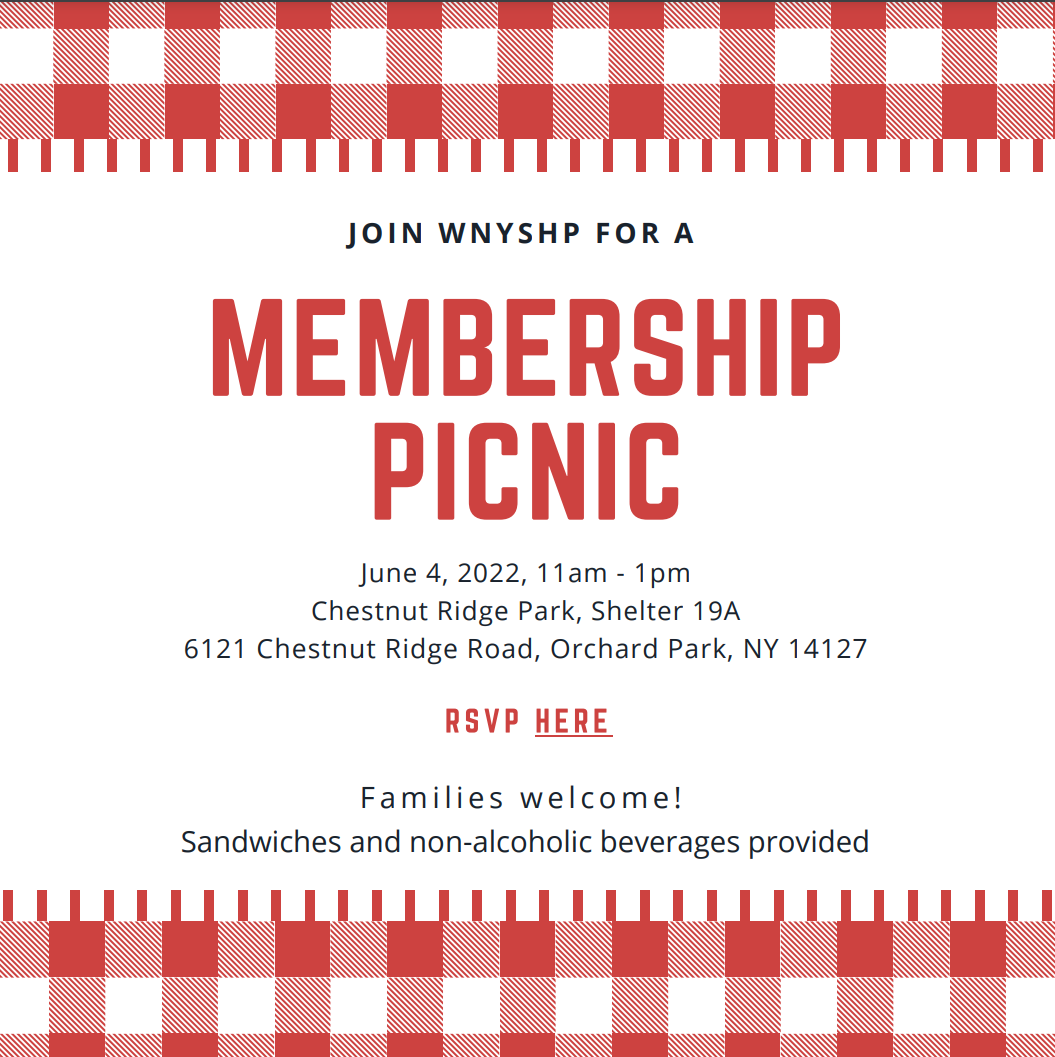 Please send your communications and update the membership tracking form. Membership tracking form: LINKNew Members: March/April  Renewed Members: February Expiring Members: through April 2022Active members:Open Forum:No further items presented. Adjourned at: 6:30March 1st, 2022$34,999.34Deposits/other creditsSquare (March CE)$983.85Exhibitus, Inc. Sponsor Check -3/21/22$1,000Interest 3/31/22$0.30Total Credits$1,984.15Withdrawals/DebitsCheck 1327 – Lindsay O, Feb CE Honorarium-$100Check 1331 – Rizotto’s Restaurant March CE-$1463.50Walgreen – gift cards for CE winners-$50Amazon – laptop cover-$12.71Tops (Director Forum)-$27.08Target (Director Forum)-$16.48Spot Coffee (Director Forum)-$61.98Square FEES-$28.83Total Debits$1,760.58  March 31st, 2022 Balance$35,222.91April 1st, 2022Deposits/other creditsSquare (Webinars)$18.82Interest 4/29/22$0.29Total Credits$19.11Withdrawals/DebitsCheck 1329 – Natalia, CE honorarium-$100Check 1330 – Lauren Gressel, CE honorarium-$100Check 1332 – NYSCHP Sponsorship for Annual Assembly (donation)-$500Check 1334 – Collin Clark Delegate reimbursement-$905.82Total Debits$1605.82April 30th, 2022 Balance$33,636.20Active Membership CategoriesActive Membership CategoriesActive Membership CategoriesActive Membership CategoriesActive Membership CategoriesAssociate Membership CategoriesAssociate Membership CategoriesAssociate Membership CategoriesAssociate Membership CategoriesAssociate Membership CategoriesAssociate Membership CategoriesAssociate Membership Categories1st of MonthPharJointPledge Res Retired Associate Faculty StudTech TotalTotal (Active)Total (Associate)October6804343431140230109121November6906382431160238115123December7606443441630300129171January6707372431180238113125February7006392231170239117122March66063933531170287114173April72073733551170294119175May72083733551160294120174First NameLast NameEmailDimitraBitikoferdekonomi@chsbuffalo.orgCharleyGreenbergcgreenberg@kaleidahealth.orgHarrisMilanovichmilanov@buffalo.edu - studentParisaHalajiparisaha@buffalo.edu – studentAdinoyiGarbaadinoyig@gmail.comFirst NameLast NameEmailStephanieHosieslcarter@buffalo.eduTalisaMarchesemarchese@dyc.eduBrianGucwabrian.gucwa@pfizer.comLauraWilkinsonWilkil03@dyc.eduJaniceAlbertsjalberts@kaleidahealth.orgJaclynHealyhealyj61@gmail.comBrendanSorrentobrendan.sorrento@nfmmc.orgAlyssaKielamnobel@buffalo.eduRichardKraftrichard.kraft@astrazeneca.comLindseyFeuzlfeuz249@gmail.comLauraVolzvolzlm@chsbuffalo.orgJenniferSummervillejlsummerville23@gmail.comExpiration dateFirst nameLast nameEmail 1/5/2022CarolineRuschcerusch@buffalo.edu1/5/2022ChristinaBilliascsophiabillias@gmail.com1/20/2022KristyDeLucakdeluca@seagen.com1/30/2022KristinKrajewskikristin.krajewski@gmail.com2/8/2022WilliamJuskowjjusko@buffalo.edu2/12/2022FrankHeinrichwheatfieldguy@hotmail.com2/18/2022MichaelRudzinskimichaelr@buffalo.edu3/2/2022CassidyLukecel00575@sjfc.edu3/11/2022MatthewCalamiamcalamia01@yahoo.com3/12/2022DanielGoupilcoldag@juno.com3/29/2022JeffreyKlossnerjmklossn@buffalo.edu4/4/2022CynthiaBrowncbrown@kaleidahealth.org4/14/2022EmanuelJaffeejaffe@buffalo.edu4/16/2022JosephShelleyjoseph.shelley@nfmmc.org5/22/2022KelseyGregoirekviolanti@yahoo.com6/6/2022LijianCaiclj1974@gmail.com6/26/2022KristenKusmierskikkusmierski@kaleidahealth.orgDateTimeLocation8/10/20215:30pmD’Youville & Virtual9/14/20215:30pmUB & Virtual10/12/202153:0pmD’Youville & Virtual11/9/20215:30pmVirtual1/11/20225:30pmUB & Virtual2/8/20225:30pmVirtual 3/8/20225:30pmD’Youville & Virtual5/10/20225:30pmUB & Virtual6/14/20225:30pmD’Youville & Virtual